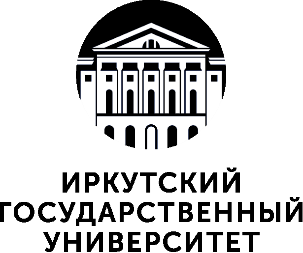 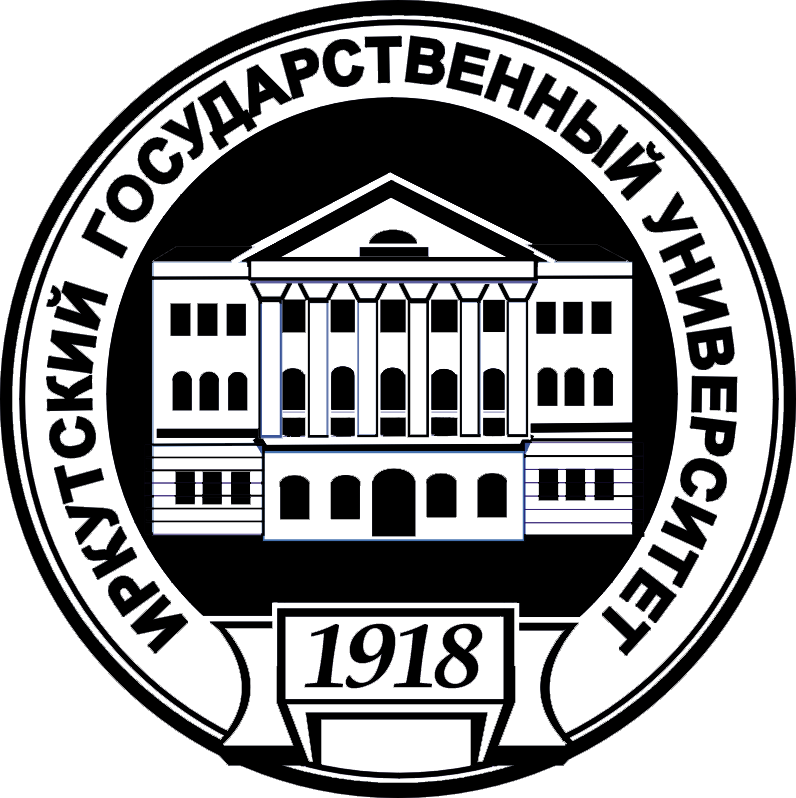 МИНОБРНАУКИ РОССИИфедеральное государственное бюджетное образовательное учреждение высшего образования«Иркутский государственный университет»(ФГБОУ ВО «ИГУ»)ДНЕВНИКПРОХОЖДЕНИЯ ПРАКТИКИВид практики: преддипломная Наименование (тип) практики: Б2.О.01. (Пд) Преддипломная практика Форма проведения практики: непрерывнаяНаправление подготовки: 04.03.01 ХимияНаправленность (профиль) подготовки: Теоретическая и прикладная химияФорма обучения: очнаяИРКУТСК - 2022Фамилия 	_________________________________________________________Имя 		_________________________________________________________Отчество 	_________________________________________________________Курс		_________________________________________________________I. Календарные сроки практикиПо календарному учебному графику c ____________________ по ____________________Дата прибытия на практику 	«____»________________ 20___ г.Дата выбытия с места практики 	«____»________________ 20___ г.II. Руководитель практики от ФГБОУ ВО «ИГУ»Кафедра 		__________________________________________________________________________________________________________________________________________Ученая степень 	____________________________________________________________Ученое звание 	____________________________________________________________Должность		____________________________________________________________Фамилия 		____________________________________________________________Имя 			____________________________________________________________Отчество		____________________________________________________________III. Сведения о профильной (принимающей) организации*Место прохождения практики: 	______________________________________________________________________________________________________________________________Полное наименование организации _____________________________________________________________________________________________________________________________Юридический адрес организации _________________________________________________Руководитель организации: ______________________________________________________(Ф.И.О., должность, телефон)Наименование структурного подразделения ________________________________________Руководитель практики от организации:Должность	__________________________________________________________________Фамилия	__________________________________________________________________Имя		__________________________________________________________________Отчество 	__________________________________________________________________Телефон	__________________________________________________________________*Данный раздел не заполняется, если обучающийся проходит практику в структурном подразделении ФГБОУ ВО «ИГУ»IV. Индивидуальное задание (задания)__________________________________________________________________________________________________________________________________________________________________________________________________________________________________________________________________________________________________________________________________________________________________________________________________________________________________________________________________________________________________________________________________________________________________________________________________________________________________________________________________________________________________________________________________________________________________________________________________________________________________________________________________________________________________________________________________________________________________________________________________________________________________________________________________________________________________________________________________________________________________________________________________________________________________________________________________________________________________________________________________________________________________________________________________________________________________________________________________________________________________________________________________________________________________________________________________________________________________________________________________________________________________________________________________________________________________________________________________________________________________________________________________________________________________________________________________________________________________________________________________________________________________________________________________________________________________________________________________________________________________________________________Руководитель практики от ФГБОУ ВО «ИГУ» 			________________/_________________________/(подпись)			     (расшифровка)Руководитель практики от профильной организации 		________________/_________________________/(подпись)			     (расшифровка)С программой практики ознакомлен 	________________/_________________________/(подпись)			     (расшифровка) V. Отметка о проведении инструктажей по ознакомлению с требованиями охраны труда, техники безопасности, пожарной безопасности, а также правилами внутреннего трудового распорядкаРуководитель практики от ФГБОУ ВО «ИГУ» 			________________/_________________________/(подпись)			     (расшифровка)Руководитель практики от профильной организации 		________________/_________________________/(подпись)			     (расшифровка)VI. Ежедневные записи студента по практикеVII. Краткая характеристика и оценка прохождения практики студентомРуководителем практики дается оценка навыков студента, объема выполненных работ, деловых качеств, активности, дисциплины, участия в общественной работе предприятия и т.п.______________________________________________________________________________________________________________________________________________________________________________________________________________________________________________________________________________________________________________________________________________________________________________________________________________________________________________________________________________________________________________________________________________________________________________________________________________________________________________________________________________________________________________________________________________________________________________________________________________________________________________________________________________________________________________________________________________________________________________________________________________________________________________________________________________________________________________________________________________________________________________________________________________________________________________________________________________________________________________________________________________________________________________________________________________________________________________________________________________________________________________________________________________________________________________________________________________________________________________________________________________________________________________________________________________________________________________________________________________________________________________________________________________________________________________________________________________________________________________________________________________________________М.П.VIII. ОТЗЫВ ОБ ОТЧЕТЕ СТУДЕНТА*Пишется преподавателем кафедры, проверяющим отчетПоложительное.__________________________________________________________________________________________________________________________________________________________________________________________________________________________________________________________________________________________________________________________________________________________________________________________________________________________________________________________________________________________________________________________________________________________________Недостатки в оформлении отчета.__________________________________________________________________________________________________________________________________________________________________________________________________________________________________________________________________________________________________________________________________________________________________________________________________________________________________________________________________________________________________________________________________________________________________Выводы (характеристика отчета в целом) __________________________________________________________________________________________________________________________________________________________________________________________________________________________________________________________________________________________________________________________________________________________________________________________________________________________________________________________________________________________________________________________________________________________________Рекомендуемая оценка __________________________Примечание _________________________________________________________________________________________________________________________________________________________________________________________________________________________Отчет проверил 			________________/_________________________/(подпись)			     (расшифровка)«____»________________ 20___ г.*Рекомендуемый раздел. Данный раздел необходим, если руководитель практики от образовательной организации и проверяющий отчет о практике, являются разными лицами.Наименование инструктажаДатаФИО, должность, подпись лица, проводящего инструктажПодпись студентаВводный инструктажИнструктаж по ознакомлению с требованиями охраны трудаИнструктаж по технике безопасности на рабочем местеИнструктаж по пожарной безопасностиИнструктаж по правилам внутреннего трудового распорядкаДатаОписание работы, выполненной студентомОтметкаруководителя практики от организацииРуководитель профильной организации/ руководитель практики от профильной организации/руководитель практики от ФГБОУ ВО «ИГУ» ________________/________________________/                 (подпись)                                            (расшифровка)